                                                                                                                                                                                          ПРОЕКТ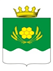 ДУМА КУРТАМЫШСКОГО МУНИЦИПАЛЬНОГО ОКРУГА КУРГАНСКОЙ ОБЛАСТИРЕШЕНИЕот _______________ № _____                  г. КуртамышО внесении дополнения в решение Думы Куртамышского муниципального округа Курганской области от 23.06.2022 г. № 103                                                       «Об утверждении Положения о порядке размещения нестационарных торговых объектов на территории Куртамышского муниципального округа Курганской области»В соответствии с п. 3 ст. 10 Федерального закона от 28.12.2009 г. № 381-ФЗ                «Об основах государственного регулирования торговой деятельности в Российской Федерации», п. 5 ст. 4 Закона Курганской области от 30.09.2010 г. № 60                       «О государственном регулировании торговой деятельности в Курганской области», ст. 39 Устава Куртамышского муниципального округа Курганской области, п.п. 2 п. 1 приказа Департамента экономического развития Курганской области от 16.12.2022 г. № 300-ОД «О внесении изменений в приказ Департамента экономического развития, торговли и труда Курганской области от 27.12.2010 г.            № 115-ОД «Об утверждении порядка разработки и утверждения органами местного самоуправления Курганской области схем размещения нестационарных торговых объектов», Дума Куртамышского муниципального округа Курганской областиРЕШИЛА:1. Внести в решение Думы Куртамышского муниципального округа от 23.06.2022 г. № 103 «Об утверждении Положения о порядке размещения нестационарных торговых объектов на территории Куртамышского муниципального округа Курганской области» следующее дополнение: - в приложении раздел III дополнить пунктом 20 следующего содержания: «20. Субъект торговли имеет преимущественное право на перезаключение Договора на новый срок после окончания действия текущего Договора на аналогичных условиях. При этом, субъекту торговли необходимо подать заявление о заключении Договора на новый срок до окончания срока действующего Договора».2. Опубликовать настоящее решение в информационном бюллетене «Куртамышский муниципальный округ: официально» и разместить на официальном сайте Администрации Куртамышского муниципального округа Курганской области.3. Настоящее решение вступает в силу с момента опубликования. 4. Контроль за исполнением настоящего решения возложить на председателя Думы Куртамышского муниципального округа Курганской области.Председатель Думы Куртамышского муниципального округа Курганской области                                                Н.Г. КучинГлава Куртамышского муниципального округа Курганской области                                                                                       А.Н. ГвоздевДеулина Д.С.2-16-26